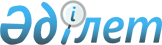 Об установлении квоты рабочих мест для лиц, освобожденных из мест лишения свободы и для несовершеннолетних выпускников интернатных организаций в Алтынсаринском районе на 2011 годПостановление акимата Алтынсаринского района Костанайской области от 23 мая 2011 года № 148. Зарегистрировано Управлением юстиции Алтынсаринского района Костанайской области 17 июня 2011 года № 9-5-125

      В соответствии с подпунктом 13) пункта 1 статьи 31 Закона Республики Казахстан от 23 января 2001 года "О местном государственном управлении и самоуправлении в Республике Казахстан", подпунктами 5-5) и 5-6) статьи 7 Закона Республики Казахстан от 23 января 2001 года "О занятости населения", акимат Алтынсаринского района ПОСТАНОВЛЯЕТ:



      1. Установить в Алтынсаринском районе на 2011 год, квоту рабочих мест для:



      1) лиц, освобожденных из мест лишения свободы в размере одного процента от общей численности рабочих мест;



      2) несовершеннолетних выпускников интернатных организаций в размере одного процента от общей численности рабочих мест.



      2. Государственному учреждению "Отдел занятости и социальных программ акимата Алтынсаринского района" обеспечить направление лиц, освобожденных из мест лишения свободы и несовершеннолетних выпускников интернатных организаций для трудоустройства на имеющиеся вакантные рабочие места в соответствии с квотой.



      3. Контроль за исполнением данного постановления возложить на исполняющего обязанности первого заместителя акима района Абишева М.Ж.



      4. Настоящее постановление вводится в действие по истечении десяти календарных дней после дня его первого официального опубликования.      Аким района                                Б. Ахметов
					© 2012. РГП на ПХВ «Институт законодательства и правовой информации Республики Казахстан» Министерства юстиции Республики Казахстан
				